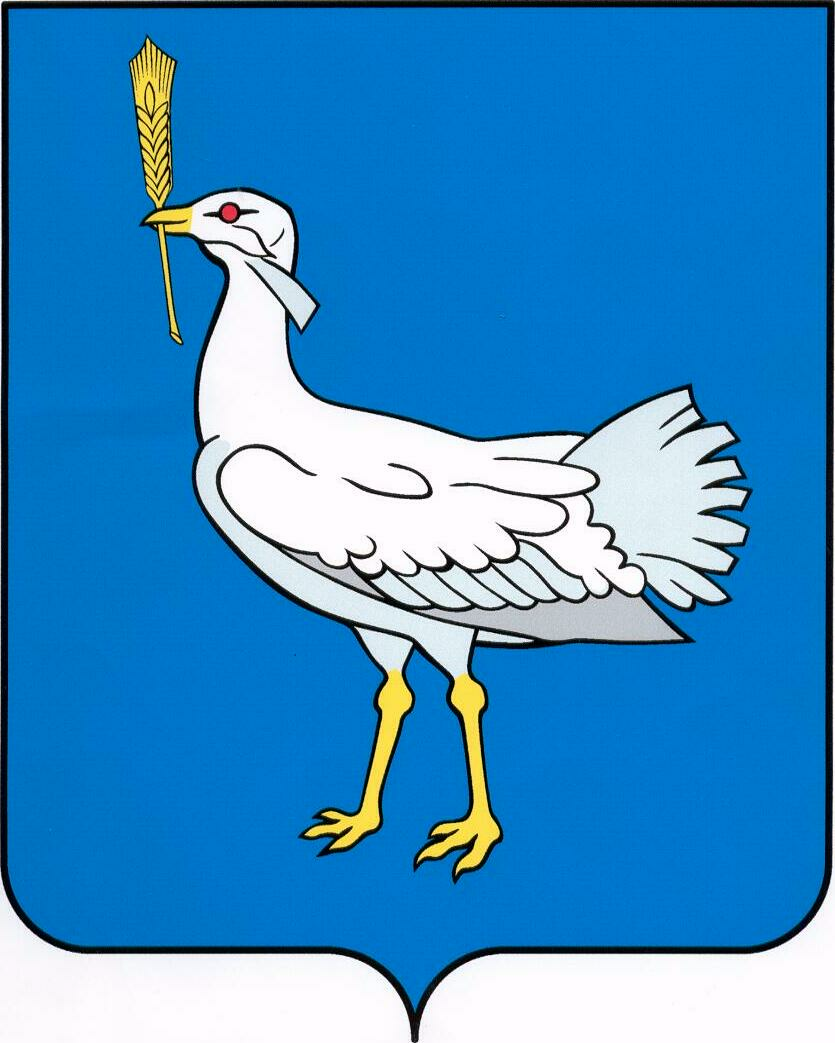   АДМИНИСТРАЦИЯО внесении дополнений и изменения в постановление главы муниципального района Большеглушицкий Самарской области от 29.07.2008 г. №764 «Об утверждении перечня автомобильных дорог общего пользования местного значения муниципального района Большеглушицкий Самарской области»В соответствии с Федеральным законом от 08.11.2007 г. №257-ФЗ «Об автомобильных дорогах и о дорожной деятельности в Российской Федерации и о внесении изменений в отдельные законодательные акты Российской Федерации», постановлением главы муниципального района Большеглушицкий Самарской области от 23.07.2008 г. № 737 «Об автомобильных дорогах общего пользования местного значения муниципального района Большеглушицкий Самарской области»,ПОСТАНОВЛЯЮ:1. Внести в постановление главы муниципального района Большеглушицкий Самарской области от 29.07.2008 г. №764 «Об утверждении перечня автомобильных дорог общего пользования местного значения муниципального района Большеглушицкий Самарской области» следующие дополнения и изменение:1.1. перечень автомобильных дорог общего пользования местного значения муниципального района Большеглушицкий Самарской области после пункта 47 дополнить пунктами 48-66 следующего содержания:1.2. строку «Итого» изложить в следующей редакции:2. Опубликовать настоящее постановление в средствах массовой информации.И.о. главы района                                                                             А.К. ГвоздевМовчан 21103«Автомобильная дорога «Самара – Большая Черниговка» - Большая Дергуновка» - пруд «Новые грачи»36-208 ОП МР 0482,12,1Самарская область, Большеглушицкий район, от автомобильной дороги «Самара – Большая Черниговка» - Большая Дергуновка» до пруда «Новые грачи», расположенного в сельском поселении Большая ДергуновкаАвтомобильная дорога «Самара – Большая Черниговка» - Большая Дергуновка» - пруд «Старые грачи»36-208 ОП МР 0492,82,8Самарская область, Большеглушицкий район, от автомобильной дороги «Самара – Большая Черниговка» - Большая Дергуновка» до пруда «Старые грачи», расположенного в сельском поселении Большая ДергуновкаАвтомобильная дорога «Большая Дергуновка – памятник природы «Колок Дубовенький»»36-208 ОП МР 0505,55,5Самарская область, Большеглушицкий район, от с. Большая Дергуновка до памятника природы «Колок Дубовенький», расположенного в сельском поселении Большая ДергуновкаАвтомобильная дорога «Большая Дергуновка – колодец «Колодзев»»36-208 ОП МР 0511,01,0Самарская область, Большеглушицкий район, от с. Большая Дергуновка до колодца «Колодзев», расположенного в сельском поселении Большая ДергуновкаАвтомобильная дорога «Самара – Большая Черниговка» - Большая Дергуновка» - пруд «Крутой»36-208 ОП МР 0521,21,2Самарская область, Большеглушицкий район, от автомобильной дороги «Самара – Большая Черниговка» - Большая Дергуновка» до пруда «Крутой», расположенного в сельском поселении Большая ДергуновкаАвтомобильная дорога «Большая Дергуновка - пруд «Маяшин»36-208 ОП МР 0532,82,8Самарская область, Большеглушицкий район, от с. Большая Дергуновка до пруда «Маяшин», расположенного в сельском поселении Большая ДергуновкаАвтомобильная дорога «Самара – Большая Черниговка» - Большая Глушица - Пестравка» - граница Пестравского района»36-208 ОП МР 0546,04,02,0Самарская область, Большеглушицкий район, от автомобильной дороги «Самара – Большая Черниговка» - Большая Глушица - Пестравка» до границы Пестравского района (соединение с с. Майское)Автомобильная дорога «Мокша - пруд на овраге «Широкий дол»36-208 ОП МР 0556,06,0Самарская область, Большеглушицкий район, от с. Мокша до пруда на овраге «Широкий дол», расположенного 5 км юго-восточнее с. МокшаАвтомобильная дорога «Новопавловка - нефтебаза»36-208 ОП МР 0564,84,8Самарская область, Большеглушицкий район, от с. Новопавловка до нефтебазыАвтомобильная дорога «Новопавловка - ретранслятор»36-208 ОП МР 0574,54,5Самарская область, Большеглушицкий район, от с. Новопавловка до ретранслятораАвтомобильная дорога «Новопавловка - пруд на овраге «Вишневый»36-208 ОП МР 0587,37,3Самарская область, Большеглушицкий район, от с. Новопавловка до пруда на овраге «Вишневый», расположенного в сельском поселении НовопавловкаАвтомобильная дорога «Новопавловка - Березовка»36-208 ОП МР 05913,013,0Самарская область, Большеглушицкий район, от с. Новопавловка до с. БерезовкаАвтомобильная дорога «Самара – Большая Черниговка» - Южный» - пруд на овраге «Семиха»36-208 ОП МР 0602,02,0Самарская область, Большеглушицкий район, от автомобильной дороги «Самара – Большая Черниговка» - Южный» до пруда на овраге «Семиха», расположенного 1,9 км. севернее 22 км. автодороги Самара-Большая Черниговка-ЮжныйАвтомобильная дорога «Морша - граница Черниговского района»36-208 ОП МР 06111,511,5Самарская область, Большеглушицкий район, от с. Морша до границы Черниговского района (соединение с с. Августовка)Автомобильная дорога «Южный - Муратшино»36-208 ОП МР 0623,03,0Самарская область, Большеглушицкий район, от пос. Южный до с. МуратшиноАвтомобильная дорога «Муратшино-Таш-Кустьяново»36-208 ОП МР 0633,03,0Самарская область, Большеглушицкий район, от с. Муратшино до с. Таш-КустьяновоАвтомобильная дорога «Малороссийский - Кочевной»36-208 ОП МР 0645,55,5Самарская область, Большеглушицкий район, от пос. Малороссийский до пос. КочевнойАвтомобильная дорога «Рязанский - Малороссийский»36-208 ОП МР 0659,59,5Самарская область, Большеглушицкий район, от пос. Рязанский до пос. МалороссийскийАвтомобильная дорога «Самара – Большая Черниговка» - Южный» - Малороссийский»36-208 ОП МР 0663,03,0Самарская область, Большеглушицкий район, от поворота с автомобильной дороги «Самара – Большая Черниговка» - Южный» на пос. Кочевной до пос. Малороссийский».«Итого614,6436,893607,75»